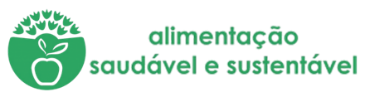 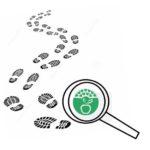 Na minha casa não desperdiçamos alimentos!	Tabela de registos 	Tabela de registos Dia 1PESO DO DESPERDÍCIO DIA 1Registo em peso de alimentos desperdiçados durante a preparação das refeições (ex: quando preparam uma sopa, pesar o as partes dos legumes descartados, cascas, raízes, etc.) 30 gramas de casca de laranja para fazer estrume caseiro Após a refeição verificar se a mesma foi consumida na sua totalidade. Registo em peso.A refeição foi consumida na sua totalidade.Dia 2PESO DO DESPERDÍCIO DIA 2Registo em peso de alimentos desperdiçados durante a preparação das refeições (ex: quando preparam uma sopa, pesar o as partes dos legumes descartados, cascas, raízes, etc.)Não houve desperdício Após a refeição verificar se a mesma foi consumida na sua totalidade. Registo em peso.A refeição não foi consumida na sua totalidade, dos 90 gramas de arroz cozido sobraram 45 gramas que foram consumidos no dia seguinte, ao almoço.Dia 3PESO DO DESPERDÍCIO DIA 3Registo em peso de alimentos desperdiçados durante a preparação das refeições (ex: quando preparam uma sopa, pesar o as partes dos legumes descartados, cascas, raízes, etc.)Não houve desperdícioApós a refeição verificar se a mesma foi consumida na sua totalidade. Registo em peso.A refeição foi consumida na sua totalidade.